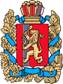 ОКТЯБРЬСКИЙ СЕЛЬСКИЙ СОВЕТ ДЕПУТАТОВБОГУЧАНСКОГО РАЙОНАКРАСНОЯРСКОГО КРАЯРЕШЕНИЕ        27.01.2021г.	                               п. Октябрьский		                            № 46/129О внесении изменений вРешение Октябрьского сельскогоСовета депутатов № 44/121 от 14.12.2020 г.«Об утверждении Положения избирательной комиссии октябрьского сельсовета»В соответствии  с п.3 ст. 39 131-ФЗ от 06.10.2003 «Об общих принципах организации местного самоуправления в Российской Федерации», Закона Красноярского края от 02.10.2003 № 8-1411 «О выборах в органы местного самоуправления в Красноярском крае», ст.32.1, п.9 ст.24 Устава Октябрьского сельсовета Богучанского района Красноярского края,  Октябрьский сельский  Совет депутатов   РЕШИЛ:1. Изложить пункт 3.2 Положения в следующей редакции: «В состав избирательной комиссии входят 8 членов с правом решающего голоса.».2. Контроль за выполнением данного Решения возложить на Председателя Октябрьского сельского Совета депутатов Марченко С.М.3. Настоящее решение вступает в силу со дня, следующего за днём опубликования в газете «Вестник депутата» и подлежит размещению на официальной сайте Администрации Октябрьского сельсовета в сети Интернет. Глава                                                                                               Председатель Октябрьского                  Октябрьского сельсовета                                                               сельского Совета депутатов____________Р.А.Нельк	                                                          ___________С.М.Марченко